ТИПОВОЕ КОНКУРСНОЕ ЗАДАНИЕДЛЯ ЧЕМПИОНАТА2021-2022компетенции«Разработка мобильных приложений»для основной возрастной категориивозрастные границы 16-22Конкурсное задание включает в себя следующие разделы: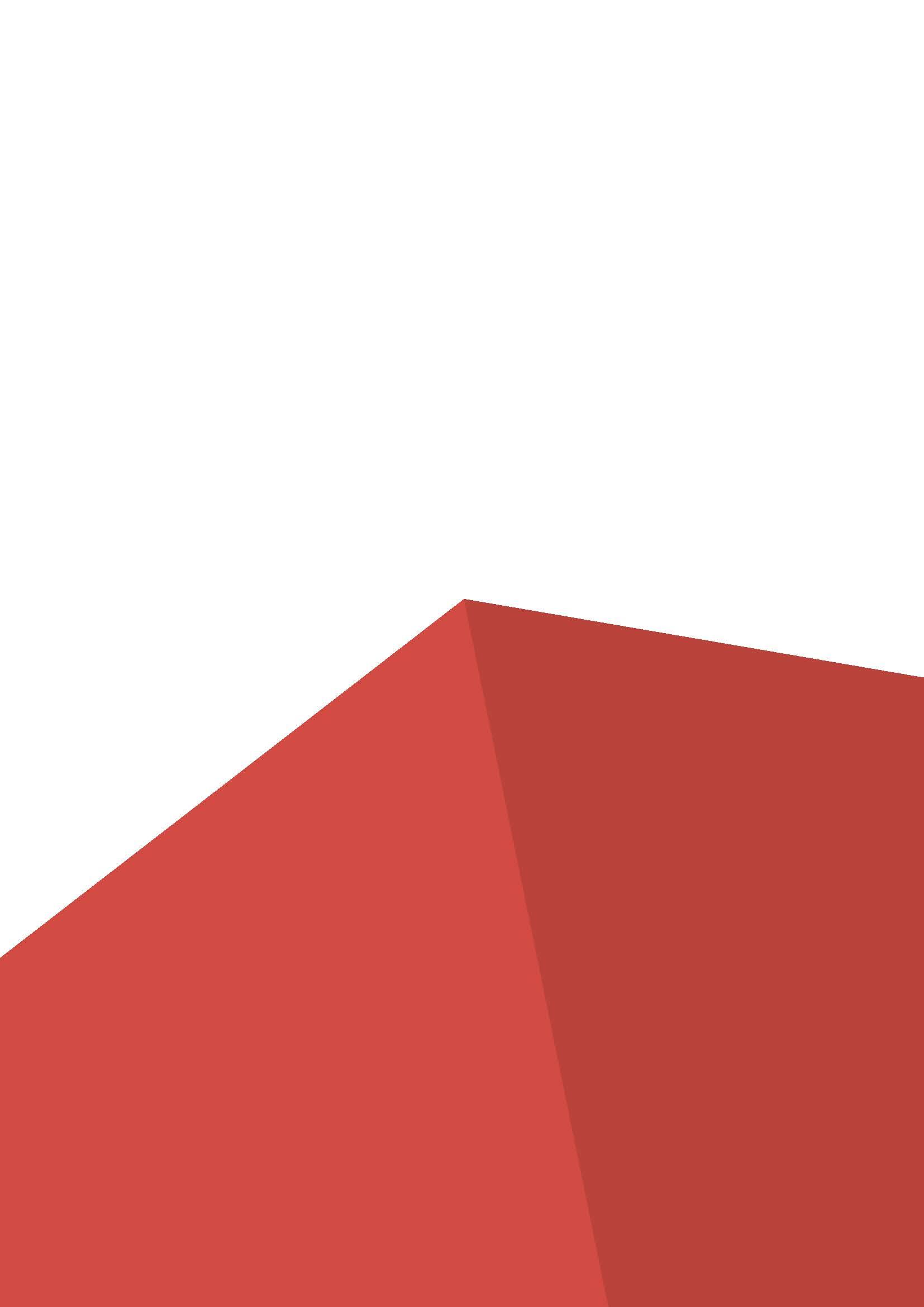 Тип конкурсного задания: индивидуальное.Общее время на выполнение задания:18 ч.Задание для конкурсаКонкурсное задание представлено в виде технического задания на разработку мобильного приложения, включающего себя план переходов по экранам, фирменный стиль, а также определенные функциональные особенности. Конкурсное задание разделяется на сессии, в рамках которых участник реализовывает часть функционала всего приложения. В результате каждой сессии участники будут предоставлять работающую версию приложения с частично реализованным функционалом для проверки. Модули задания и необходимое времяТаблица 1.Общие требования:задание должно соответствовать текущим требованиям рынка в рамках страны;задание должно быть понятным, одинаковым по сложности для участников, выбирающих разные платформы (Android/iOS);задание может выполняться с использованием предоставленным и согласованным с Главным экспертом в день ознакомления с рабочим местом списком библиотек/плагинов, которые необходимо загружать через Интернет;для проверки реальных знаний участников, задание должно быть тайным и обнародоваться не ранее чем за 3 дня до соревнования;каждый модуль должен реализовывать функционал, который можно проверить отдельно или используя реализованный функционал в первом модуле. Критерии оценкиТаблица 2Наименование модуляНаименование модуляСоревновательный день (С1, С2, С3)Время на заданиеAСмартфоныС1, C2, C310BПланшетные компьютерыС22,5CУмные часыС31,5DSmart-TVС31,5EТестированиеС1, C2, C31,5FЗащита проектаС31КритерийКритерийБаллыБаллыБаллыКритерийКритерийМнение судейИзмеримаяОбщая оценкаAСмартфоны12324BПланшетные компьютеры12324CУмные часы11617DSmart-TV11516EТестирование1910FЗащита проекта549ВсегоВсего1090100